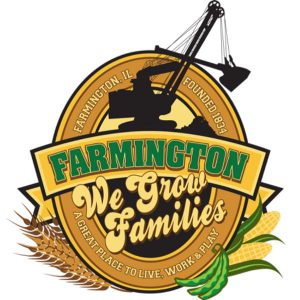 CALL TO ORDER:PLEDGE OF ALLEGIANCE:ROLL CALL:MINUTES:REGULAR SESSION:   September 18, 2023CORRESPONDENCE:  	Officer Carlock Resignation	Farmington District 265 Homecoming ParadeBILLS PRESENTED FOR PAYMENT	BALANCE OF ACCOUNTSTIF REPORTPOLICE DEPARTMENT REPORT:OLD BUSINESS: NoneNEW BUSINESS:	Discussion/Possible Action:  Upgrade LOCIS 8	Discussion/Possible Action:  Recommendations CEDC	Discussion/Possible Action:  Recommendations from Building and Grounds Committee Meeting	Discussion/Possible Action:  Police Merit Commission Recommendations	Discussion/Possible Action:  Purchase Drawer System for Police Squad Trucks	Discussion/Possible Action:  First Reading, Ordinance 2023-16 Amending Nuisances.  	Discussion/Possible Action:  Sealcoat John Higgs Parking lot	Discussion/Possible Action:  Setting Halloween Trick or Treating HoursCOMMITTEE REPORTS 	Finance/Ordinance: Crusen        		Streets/Sidewalks/Garbage:  Gilles	Public Safety:  Boggs			Parks and Recreation:  Smith 	Sewer:  Fleming			           	Public Grounds and Buildings:  RoseGENERAL COMMENTS
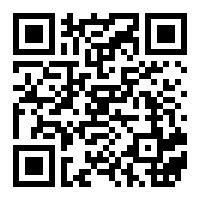 ADJOURNMENT	